يُرجى الانتباه:طلاب رياض الأطفال الجدد وأولياء الأمور!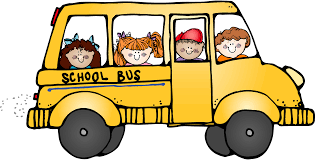 اللقاء التوجيهي بشأن رياض الأطفال 2022!لقاء مفتوحالتاريخ: الخميس 10 مارس 2022الوقت: 4:30 عصرًا - 6:30 مساءً(يحضر أولياء الأمور والطلاب)
ليكون مؤهلاً لدخول رياض الأطفال للعام الدراسي 2022-2023،  يجب أن يبلغ طفلك سن 5 أعوام قبل 1 أغسطس 2022  . سيتم مشاركة معلومات التسجيل عبر الإنترنت في اللقاء التوجيهي! أو شاهد فيديو التسجيل المنشور على كل موقع إلكتروني لمدرسة إبتدائية. ستكون بوابة التسجيل عبر الإنترنت متاحة بدءً من 11 مارس 2022 وحتى 25 مايو 2022. (25 مايو هو اليوم السابق لآخر يوم في المدرسة، ويخضع للتغيير بسبب أيام الطقس السئ.)~~~~~~~~~~~~~~~~~~~~~~~~~~~~~~~ للمساعدة اللغوية أو الترجمات، اتصل بـ:  Melisha.Colon@lsr7.net    أو  1006-986 (816). إذا كانت لديك أسئلة بخصوص المبنى الذي سيحضر فيه طفلك، فتفضل بزيارة  lsr7.org ، Distict> Boundary Map> Boundary Locator Tool.   يجب توجيه جميع الأسئلة الأخرى إلى المدرسة الإبتدائية الموجودة في منطقة حضورك.